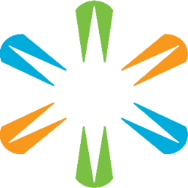 PROCESS GOVERNANCEPROCESS MANAGER AND TECHNICAL REVIEW COUNCIL (PMTRC)VERSION X.X1.	Meeting Name	32.	Charter Effective Date and Duration	33.	PMTRC Purpose	34.	Scope of Requests and Topics	35.	Council Composition	35.1.	PMTRC Chair	35.2.	Role Descriptions	4.1	PMTRC Chair	4.2	PMTRC Coordinator/Facilitator	4.3	PMTRC Members	46.	Meeting Information	46.1.	Logistics Overview	46.2.	Agenda and Meeting Calendar Location	46.3.	Escalation thresholds	56.4.	Meeting Agenda	56.5.	Input, Activities and Outputs	67.	Appendix	77.1.	ITSM Governance High Level Workflow	7Meeting NameProcess Manager and Technical Review Council.Charter Effective Date and DurationEffective on <Enter Date> with no planned expiration.PMTRC PurposeA communication and escalation forum for process manager and technical reviews.To integrate, develop, maintain, and foster adoption of the best practices of ITSM processes and enabling technology using the ITIL, CMMI, COBIT and other best practice guidance and frameworks. To identify opportunities to improve process execution, technology integration to deliver optimized service delivery to ensure business success and a continual focus on customer experience.To look for opportunities that are shared by process areas and ensure that they are developed to benefit the ITSM program as a whole and to leverage process integration and technology enablement and automation.To govern operational and tactical changes and issue escalations, captured in a common CSI register, from process SMEs, process engineers, process stakeholders and technical analysts related to the ITSM processes and the ITSM Platform.Release schedule prioritization of operational/tactical items in the CSI register.To enforce and maintain standards (process, technology, organizational and document).To ensure decisions are vetted and approved/rejected by the correct audience and escalated to the Process Owner Architecture Council if a threshold is breached.To provide a structured meeting forum and facilitation of decision making and ensure proper communication and documentation is done for all decisions taken and escalations.To ensure agreed standards are followed and that proposed changes are feasible from both a technical, process, and organizational perspective.To ensure that the design/change proposed by the PMTRC meets the need of the customer.To address platform wide incidents, operational issues or conflicts that have been identified by the Process Managers/SMEs and technical analysts.Scope of Requests and TopicsReview and approve or deny suggested changes to the processes and ITSM platforms from an operational / tactical perspective from process SMEs or Process Managers.Control, authorize and prioritize operational/tactical changes to the ITSM Environments.Escalate to the next level (POAC) within the governance framework when required and when a threshold is breached.Enforce and maintain standards (process, technology, organizational and document) for the Environment.Council CompositionPMTRC ChairName: Email address: Phone: Role DescriptionsPMTRC ChairFacilitate the meeting and the voting processEnforce agenda timeframesTiebreaker during votingEnsures the charter is reviewed annually PMTRC Coordinator/FacilitatorEnsure all the submitted agenda topics include the required information/material and is posted to the Collaboration SiteCoordinate with meeting presenters and assign agenda time slotsFinalize/freeze the agenda no less than 48 hours before the meeting. Ensure time slots for voting are included Send out  a review reminders to participants 48 hours before the meeting Attendance recordingWrite structured meeting notes for each agenda topic with voting resultsRecords action points and follows up on completion and statusUpdate the meeting agenda with the voting result/notes on the Collaboration SitePMTRC MembersParticipate in scheduled PMTRC meetings Review the proposed changes and CSI registerVote and represent their organization, process, technology or platform in the decision-making processCommunicate decisions or direction to their organization or functionEnsure process is in compliance with Saipem ITSM standards and policiesProcess Champion of the process they representTool/Platform Champion of the tool/platform they representReview and prioritize suggested process, tool and platform changesAuthorize changes for submission if the threshold is not breached for escalation to the POACRepresenting the process, tool and platform during the next level in the governance framework if requiredMeeting InformationLogistics OverviewMeeting Frequency:  Every X weeksChair: Coordinator: Dial-in Instructions: Agenda and Meeting Calendar LocationRepository of Documents: Meeting agendas will be located in the Site:<Enter Link>At least 48 hours before a governance meeting takes place all the supporting material shall be available at this location for participants to review in advanceMeeting agenda will be emailed prior to each meeting including a link to the Collaboration SiteThe Collaboration Site should include notes and voting result from earlier conducted meetingsEscalation thresholdsEscalation thresholds for the Process Manager and Technical Review Council (PMTRC) to the Process Owner and Architecture Board (POAC) are defined below. When any of the following thresholds are breached escalation to the POAC is required.Strategic process impact changesStrategic tooling/platform impact changesOrganizational or staffing changes requiredAny customization of the tool or platformNew tools or technology requestedCreate, update, enhance, or retire applications or processesAny funding request > <Enter Dollar Amount>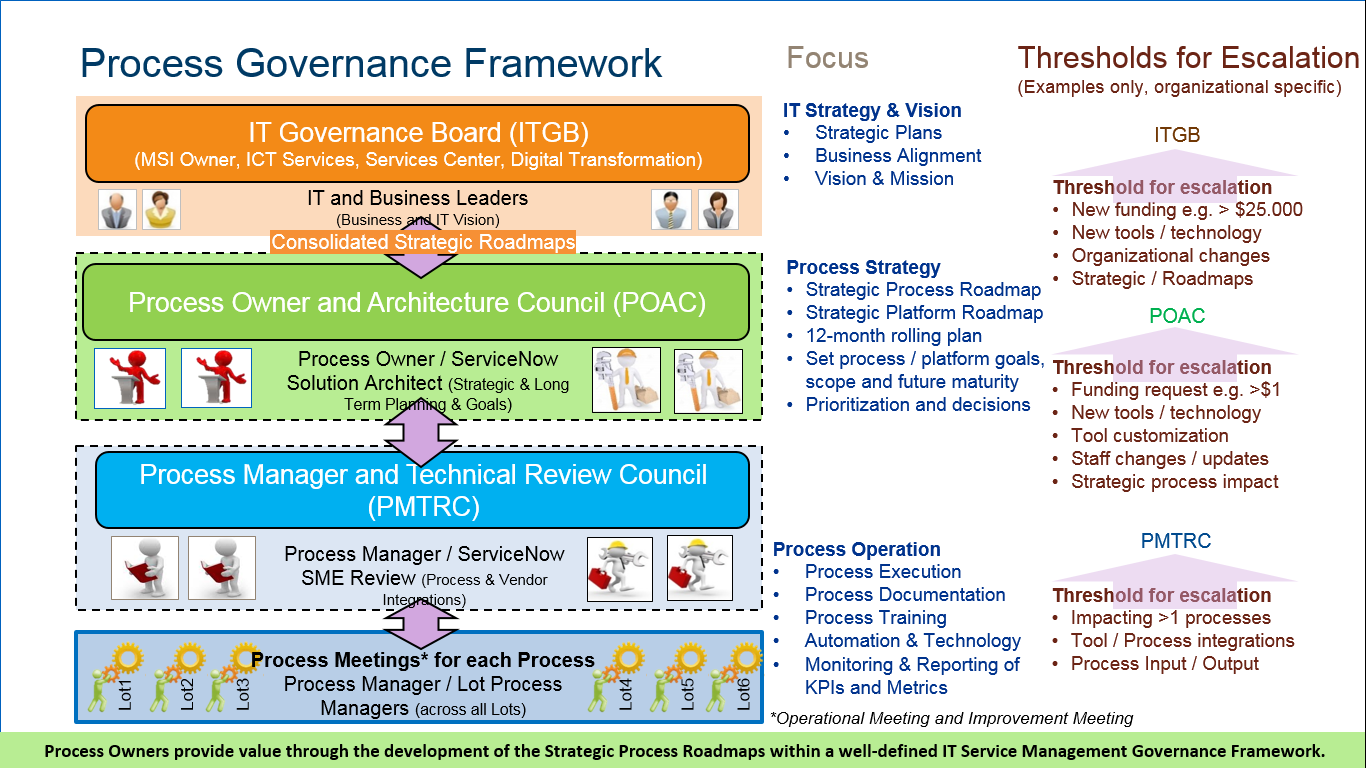 Meeting AgendaThe agenda will be frozen 48 hours before the meeting takes place in order to ensure all participants have the necessary time to review the covered material. The agenda can be frozen at an earlier point if the agenda is filled up and the duration of the meeting cannot be extended.Any PMTRC member can add a topic to the upcoming PMTRC meeting agenda by:Contacting PMTRC Coordinator/Meeting facilitator and submitting required information.Directly add topic and related material to meeting agenda on the Collaboration Site. The following items should be specified for each topic added to the PMTRC agenda: TopicShort DescriptionPresenter NameDuration (in minutes and do not to include time for voting)Specification if the topic will require the audience to vote (Y/N)Supporting material/presentation – Request Review Package (see table below)The following is the minimum to be included in the Request Review Package:High level overview of the RequestBusiness JustificationTechnical SpecificationFeasibility and RisksEstimated EffortResource need (Time and skills)Estimated costs and funding sourceEstimated TimelineInput, Activities and OutputsAppendixITSM Governance High Level WorkflowGoverning BodyInputsActivitiesOutputsProcess Manager Technical Review Council (PMTRC)Changes that impacting more than one of the processesTool / Process integrationsProcess Input / Output modificationsTool configurationsIdentify Quick WinsReview and approve or deny configurations or enhancements to ServiceNow platformIdentify, leverage, evaluate and incorporate approved best practice from all regions into the overall ITSM programAdhere to policy and process standardsIdentify, track and implement service & process improvement initiativesCoordination between process improvements and tool integrationsApproved or Denied Configuration/ EnhancementsValidated and Approved  Practices (Policies, Processes and Procedures)Escalation to POACMeeting Minutes & Actions